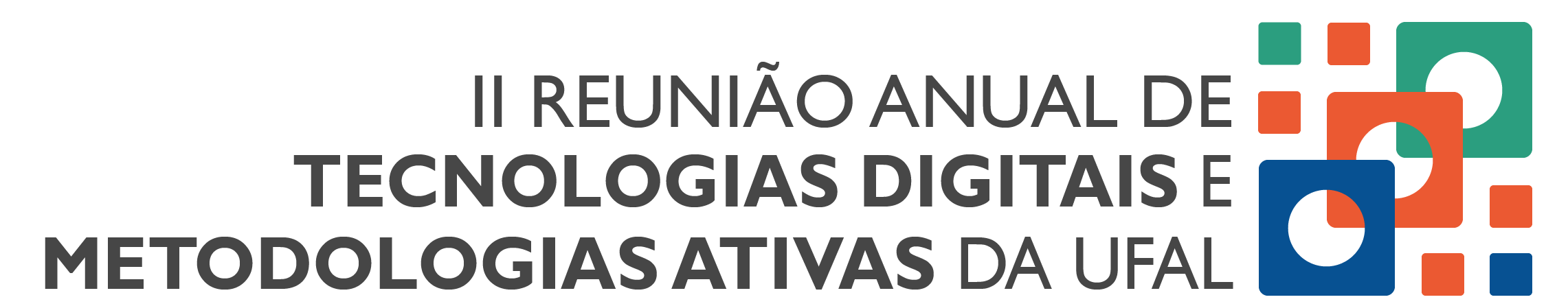 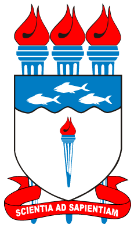 FICHA COM DESCRIÇÃO DA EXPERIÊNCIA REALIZADADados Gerais	Título da experiência ESCREVA O TÍTULO DA EXPERIÊNCIA AQUI EM CAIXA ALTAUse um título que descreva da melhor forma possível sua experiência. Exemplo: uso de XXX na disciplina XXX  do curso XXXProfessor/a que apresenta a experiência Nome completo: E-mail institucional:Unidade de lotação:Campus:___Em caso de mais um/a autor/a insira aqui os novos dados e depois apague estes textos em vermelho.Descrição da experiência realizada	Tente fazer uma descrição rica da experiência que vai ser apresentada (entre 250 e 600 palavras). Sugestão de elementos a descrever: necessidade/motivação para realizar a experiência; descrição do que foi realizado/experimentado, incluindo se houve o uso de tecnologias digitais, metodologias ativas ou alguma estratégia inovadora; se foi um produto do curso TDMA e/ou realizado agora no PLE ou em outro momento ou contexto, resultados e comentários finais sobre os benefícios observados, dificuldades encontradas e aplicação futura ou passos a seguir. Use esta mesma fonte (Calibri tamanho 10, cor preta) para seu texto, mas retire todo este texto orientativo em vermelho.Declaração de autoria da experiência significativa ou recurso criadoEu, __________________  atesto que a experiência aqui descrita é os recursos a ela associados aqui apresentados são da minha (nossa) autoria. Autorização para publicação desta experiênciaEu, __________________, autorizo à Universidade Federal de Alagoas a publicar minha experiência de título ________, aqui apresentada.URL do vídeo com a descrição da experiência e/ou dos outros recursos utilizados para apresentar sua experiência.Sugerimos que coloque na Internet seu vídeo de apresentação da experiência, assim como outros materiais que apoiem sua pesquisa, se assim fosse o caso. Não esqueça que para compartilhar com o público o material, deve ajustar a configuração de privacidade para público e permitindo comentários. Este link será disponibilizado no livro de resumos do evento.